EGIPTO CLÁSICO Y CRUCERO POR EL NILO-B¡Tarifa especial!8D/7N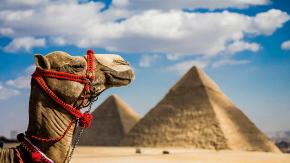 PRECIO INCLUYE:04 noches de hotel en El Cairo en base de alojamiento y desayuno 03 noches de crucero por el Nilo en pensión completa sin bebidas. Medio día de visita a las tres Pirámides de Giza, la Esfinge y el Templo del valle de Kefren. Las visitas del crucero:A. En Aswan: Alta Presa, Templo de Filae y paseo en Faluca. B. En Kom ombo: Templo de Komombo C. En Edfu: Templo de Edfu D. En Luxor: Banco Oeste, Valle de los Reyes, Templo de Hatshepsut, Los Colosos de Memnon, Templo de Luxor y Karnak Los vuelos domésticos Cairo – Aswan / Luxor – CairoGuía egiptólogo de habla hispana durante todas las visitas. Todos los traslados se realizan en coches con aire acondicionado.EL PRECIO NO INCLUYE:Visado de Entrada a Egipto $45.00 por persona "pago en destino"Propinas durante el viaje 45.00$ por persona “Pago en destino/Excepto el Guía”Todo extra no mencionado en el itinerario.Seguro de viaje.HOTELES PREVISTOS O SIMILARESPRECIOS POR PASAJEROSUPLEMENTOS:Las Propinas durante este crucero $80.00 por persona “Pago en destino/Excepto el Guía”ITINERARIODía 01: EL CAIRO Llegada al aeropuerto de El Cairo, asistencia de habla hispana en el aeropuerto por parte de nuestro representante antes del control de pasaportes. Traslado al hotel y alojamiento. Día 02: EL CAIRO Desayuno en el hotel. Salida para realizar la visita incluida a las tres Pirámides de Guiza, la eterna Esfinge y el Templo del valle "no incluye entrada al interior de una Pirámide". Tarde libre, visita opcional a la necrópolis Sakkara y la ciudad de Menfis, capital del imperio antiguo. Por la noche visita opcional al espectáculo de luz y sonido de las pirámides. Regreso al hotel y alojamiento Día 03: EL CAIRO Desayuno en el hotel. Día libre, posibilidad de realizar la visita opcional de día completo a la ciudad de El Cairo: el Museo de arte faraónico, la Ciudadela de Saladino con su Mezquita de Alabastro, el Bazar de Khan el Khalili y el Barrio copto. Por la noche, visita opcional de Cena buffet con espectáculo en barco por el Nilo. Regreso al hotel y alojamiento.Día 04: EL CAIRO / ASWAN Desayuno en el hotel, traslado al aeropuerto de El Cairo y vuelo hacia Aswan. Llegada al aeropuerto de Aswan y salida para realizar la visita incluida al Templo de Filae y a la Presa de Aswan. Traslado al barco. Almuerzo a bordo. Por la tarde, paseo en faluca (típicos veleros egipcios) desde donde podremos disfrutar de una panorámica del Mausoleo del Agha Khan, de la Isla Elefantina y del Jardín Botánico. Cena y noche a bordo.Día 05: ASWAN / KOM OMBO/ EDFU (Pensión completa)Posibilidad de realizar la excursión opcional a los Templos de Abu Simbel. Navegación hacia Kom Ombo, visita al Templo del dios Sobek con cabeza de cocodrilo, y Haroeris con cabeza de halcón. Navegación hacia Edfu. Noche a bordo.Día 06: EDFU / ESNA / LUXOR (Pensión completa)Llegada a Edfu, visita al Templo de Edfu dedicado al dios Horus. Navegación hacia Esna. Cruzaremos la Esclusa de Esna y continuaremos la navegación hacia Luxor. Noche a bordo.Día 07: LUXOR / CAIRODesayuno y desembarque. Una visita al Banco Oeste en Luxor; a la Necrópolis de Tebas; al Valle de los Reyes, al Templo Funerario de la Reina Hatshepsut conocido por el Deir el Baharí y a los Colosos de Memnón. Por la tarde, una visita al Banco Este en Luxor; a los Templos de Luxor y Karnak. Traslado al Aeropuerto Internacional de Luxor. Un vuelo doméstico con destino a El Cairo. Llegada a El Cairo. Traslado al hotel y alojamiento.Día 08: EL CAIRO Desayuno en el hotel. A la hora prevista traslado al aeropuerto de El Cairo, asistencia de habla hispana por parte de nuestro representante. Fin de Servicios.NOTAS IMPORTANTES:Programa válido para comprar hasta el 30 septiembre 2020.Se requiere de un pre-pago de $300 para garantizar la reserva. Los pasajeros viajando a este destino se requiere la vacuna contra la fiebre amarilla. Tarifas no aplican para fechas de fin de año 21 Dic. 2020 al 07 Enero 2019. Consultar tarifas.Tarifa válida para personas individuales, no es válida para grupos.Tarifa no endosable. No reembolsable y No transferible.Tour en grupo mínimo 02 personas.Precios por persona, sujeto a variación sin previo aviso y disponibilidad de espacios.Tipo de cambio referencial en soles S/.  3.50. GENERALES:Programa no incluye tarjeta de asistencia. Consultar por tarifas.Tarifas NO son válidas para: Semana Santa, Fiestas Patrias, Navidad, Año Nuevo, grupos, días festivos en Perú y en destino, ferias, congresos y blackouts.El pago final debe de recibirse como máximo 45 días antes de la salida del Tour.Tarifas solo aplican para peruanos y residentes en el Perú. En caso no se cumplan el requisito, se podrá negar el embarque o se cobrara al pasajero un nuevo boleto de ida y vuelta con tarifa publicada y en la clase disponible el día del vuelo.No reembolsable, no endosable, ni transferible. No se permite cambios. Todos los tramos aéreos de estas ofertas tienen que ser reservados por DOMIREPS. Precios sujetos a variación sin previo aviso, tarifas pueden caducar en cualquier momento, inclusive en este instante por regulaciones del operador o línea aérea. Sujetas a modificación y disponibilidad al momento de efectuar la reserva. Consultar antes de solicitar reserva.Los traslados aplica para vuelos diurnos, no valido para vuelos fuera del horario establecido, para ello deberán aplicar tarifa especial o privado. Consultar.Los traslados incluidos en los programas son en base a servicio regular, es decir en base a grupos de pasajeros por destino. El pasajero debe tener en cuenta que todos los traslados de llegada y salida del aeropuerto, hotel y las excursiones, deberá de esperar al transportista, en el lugar indicado y horario establecido (la información de horarios se les comunicará en el destino final). Si esto no sucediera, el transportista no está en la obligación de esperar o buscar al pasajero y continuará con su ruta programada. Por lo tanto, si el pasajero no cumple con los horarios establecidos y no accede a su servicio, no es responsabilidad del transportista; ni está sujeto a reclamaciones o reembolsos hacia la entidad prestadora del servicio. La empresa no reconocerá derecho de devolución alguno por el uso de servicios de terceros ajenos al servicio contratado, que no hayan sido autorizados previamente por escrito por la empresa.Media Pensión ó Pensión completa y/o comidas no incluye bebidas.Es necesario que el pasajero tome en cuenta el peso de la maleta permitida por la línea aérea; autocar o conexión aérea. Tener en consideración que las habitaciones triples o cuádruples solo cuentan con dos camas. Habitaciones doble twin (dos camas) o doble matrimonial, estarán sujetas a disponibilidad hasta el momento de su check in en el Hotel. El pasajero se hace responsable de portar los documentos solicitados para realizar viaje (vouchers, boletos, entre otros) emitidos y entregados por el operador. Es indispensable contar con el pasaporte vigente con un mínimo de 6 meses posterior a la fecha de retorno. Domireps no se hace responsable por las acciones de seguridad y control de aeropuerto, por lo que se solicita presentar y contar con la documentación necesaria al momento del embarque y salida del aeropuerto. Visas, permisos notariales, entre otra documentación solicitada en migraciones para la realización de su viaje, son responsabilidad de los pasajeros. Domireps no se hace responsable por los tours o servicios adquiridos a través de un tercero inherente a nuestra empresa, tomados de manera adicional a los servicios emitidos por los asesores de nuestra empresa. Domireps no se hace responsable en caso de desastres naturales, paros u otro suceso ajeno a los correspondientes del servicio adquirido. En tal sentido, la empresa no resulta responsable del perjuicio o retraso originado por circunstancia ajenas a su control (sean causas fortuitas, fuerza mayor, pérdida, accidentes o desastres naturales, además de la imprudencia o responsabilidad del propio pasajero). Precios y taxes actualizados al día 13 septiembre 2019. Material exclusivo para agencias de viajes.CATEGORÍAHOTELESBARCOSCat. 3*Barceló Pyramids www.barcelo.comOasis www.oasis.com.egSwiss Inn www.swissinn.netPyramids Park www.pyramidsparkresort.comM/S SARAH-M/S A SARAwww.extensiongroup.com.egO M/S Crown Empresswww.travcotels.comCATEGORÍA 2 PASAJEROS PORFECHA DE VIAJECat.3*USD 1,399Martes y Domingos 01 Marzo al 04 Abril 202012 abril al 30 septiembre2020CRUCERO DE LUJO O SIMILARSIMPLEDOBLE5*Lujo M.S. MayfairM.S. Mayflower-M.S. Esplanade www.myfaircruises.com Mövenpick MS Royal LilyMövenpick MS Royal Lotus www.movenpick.com USD 1,194USD 747